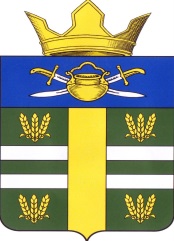 РОССИЙСКАЯ ФЕДЕРАЦИЯАДМИНИСТРАЦИЯ ПОПЕРЕЧЕНСКОГО СЕЛЬСКОГО ПОСЕЛЕНИЯКОТЕЛЬНИКОВСКОГО МУНИЦИПАЛЬНОГО РАЙОНАВОЛОГОГРАДСКОЙ ОБЛАСТИПОСТАНОВЛЕНИЕ        от 31.05.2021 г.                                                              № 21Об отмене  постановления администрации Попереченского сельского поселения от 11.11.2020 г. № 54 «Об утверждении Положения о порядке принятия решения о согласовании и утверждении уставов казачьих обществ Попереченского сельского поселения Котельниковского муниципального  района  Волгоградской области»Во исполнение протеста прокуратуры Котельниковского района от 21.05.2021 г. № 70-66-2021, руководствуясь Указом Президента Российской Федерации от 15 июня 1992 года  № 632 «О мерах по реализации Закона Российской Федерации «О реабилитации репрессированных народов» в отношении казачества», Типовым положением о согласовании и утверждении уставов казачьих обществ, утвержденным Приказом Федерального агентства по делам национальностей от 6 апреля 2020 года № 45, Уставом Попереченского сельского поселения Котельниковского муниципального  района  Волгоградской области, администрация Попереченского сельского поселения Котельниковского муниципального  района  Волгоградской областип о с т а н о в л я е т: Постановление администрации Попереченского сельского поселения от 11.11.2020 г. № 54 «Об утверждении Положения о порядке принятия решения о согласовании и утверждении уставов казачьих обществ Попереченского сельского поселения Котельниковского муниципального  района  Волгоградской области» считать утратившим силу.Постановление вступает в силу со дня его обнародования.Контроль за выполнением настоящего постановления оставляю за собой.Глава Попереченскогосельского поселения                                                                 И.В.Великороднев